REZERVACIJA ZA  ČAS POČITNIC ALI BOLEZNI Spodaj podpisani/a ________________________________________________                                                                                     (mati, oče, zakoniti/zastopnik)izjavljam, da želim uveljavljati  rezervacijo za svojega otroka, ki obiskuje  skupino  ______________________________________  za čas počitnic/bolezni                                                                     (ustrezno obkrožite)  od __________________do _____________________. Podatki o otroku Ime in priimek otroka:______________________________________________ Stalno bivališče:___________________________________________________ Začasno bivališče:__________________________________________________ Starši/skrbniki otok, za katere je občina po veljavni zakonodaji dolžna kriti del cene programa predšolske vzgoje v javnem vrtcu, lahko uveljavljajo rezervacijo zaradi počitniške odsotnosti otroka enkrat letno in sicer v času od 1. julija do 31. avgusta. Rezervacijo lahko uveljavljajo za neprekinjeno odsotnost otroka najmanj en in največ dva meseca. O odsotnosti otrok so starši dolžni obvestiti vrtec 15 dni pred nastopom odsotnosti. Poračun se izvede v naslednjem mesecu po odsotnosti.  Za rezervacijo zaradi počitniške odsotnosti starši plačajo 50% njim določenega plačilnega razreda.  V primeru daljše odsotnosti otroka iz vrtca zaradi bolezni – nad 30 dni, lahko starši uveljavljajo rezervacijo višini 30% njim določenega plačilnega razreda. Vlogo za rezervacijo s priloženim zdravniškim potrdilom starši oddajo na Občinsko upravo Občine Kidričevo.  To določilo se upošteva za starše otrok, ki imajo skupaj z otrokom stalno prebivališče v Občini Kidričevo, za ostale pa samo v soglasju z občino plačnico razlike med ceno programa in plačilom staršev.  Kraj in datum: 	 	 	 	                 Podpis staršev/zakonitih zastopnikov: _________________ 	 	 	                  ______________________________ Vloga prejeta: Datum: _____________ Štev: _______________ OSNOVNA ŠOLA CIRKOVCE,Cirkovce 47, 2326 Cirkovce, DŠ: 70374619Telefon: (02)  789-00-10, telefaks: (02) 792-00-51, E-mail: OS.CIRKOVCE@GUEST.ARNES.SI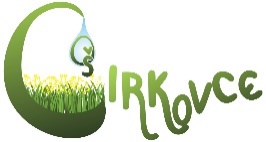 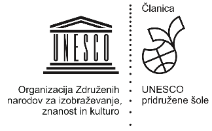 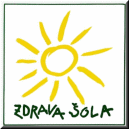 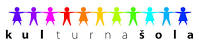 Telefon: (02)  789-00-10, telefaks: (02) 792-00-51, E-mail: OS.CIRKOVCE@GUEST.ARNES.SI